Проект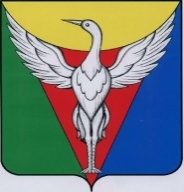 ГЛАВА УЙСКО-ЧЕБАРКУЛЬСКОГО СЕЛЬСКОГО ПОСЕЛЕНИЯОКТЯБРЬСКОГО МУНИЦИПАЛЬНОГО РАЙОНАЧЕЛЯБИНСКОЙ ОБЛАСТИ
ПОСТАНОВЛЕНИЕ__________________________________________________________________от   ______2020 г.      №  ___     В связи с усовершенствованием оплаты труда работников культуры Уйско-Чебаркульского сельского поселения, ПОСТАНОВЛЯЮ: Внести следующие изменения в «Положение об оплате труда работников муниципальных учреждений культуры Уйско-Чебаркульского сельского поселения»  утвержденное Постановлением Главы Уйско-Чебаркульского сельского поселения от 30.05.2017 г. № 51:- изложить приложение 1 «Перечень должностей работников культуры Уйско- Чебаркульского сельского поселения» в новой редакции (приложение 1);-  изложить приложение 4 «Критерии и показатели эффективности» в новой редакции (приложение 2).2. Контроль за исполнением настоящего постановления оставляю за собой.3. Настоящее постановление вступает в силу со  дня его подписания  и распространяет свое действие на правоотношения, возникшие с 01.01.2020 года.                                                                                                              С.А. БочкарьПриложение 1 к Постановлению Главы Уйско-Чебаркульского сельского поселения от________2020г. № ___.Профессиональные квалификационные группы работников культуры       Перечень должностей работников культуры, отнесенных к профессиональным квалификационным группам работников культуры, установлен приказом Министерства здравоохранения и социального развития РФ от 31 августа 2007 г. № 570 «Об утверждении профессиональных квалификационных групп должностей работников культуры, искусства и кинематографии»Профессионально квалификационные группы общеотраслевых профессий рабочих     Перечень профессий рабочих, отнесенных к профессиональным квалификационным группам общеотраслевых профессий рабочих, установлен приказом Министерства здравоохранения и социального развития РФ от 29 мая 2008 г. № 248н «Об утверждении профессиональных квалификационных групп общеотраслевых профессий рабочих»Профессионально квалификационная группа «Общеотраслевые профессии рабочих первого уровня»Приложение 2 к Постановлению Главы Уйско-Чебаркульского сельского поселения от________2020г. № ___.Критерии и показатели эффективностиДиректор Критерии и показатели эффективности Культорганизатор Профессиональная квалификационная группаПрофессии, отнесенные к квалификационной группеДолжностной оклад (руб.)Профессиональная квалификационная группа «Должности работников культуры, искусства и кинематографии среднего звена»культорганизатор11 000Профессиональная квалификационная группа «Должности руководящего состава учреждений культуры, искусства и кинематографии»директор 14 000Квалификационный уровеньПрофессии, отнесенные к квалификационному уровнюДолжностной оклад (руб.)1 квалификационный уровеньуборщикрабочий по обслуживанию электрооборудования3 4173 417КритерийСодержание критерияШкала показателяОценкаОценкаСредний баллКритерийСодержание критерияШкала показателясамооценкаОценка экспертной комиссииСредний баллСтабильность и положительная динамика работы учрежденияВыполнение основных плановых показателей выполнение - 2 балла перевыполнение  показателей - 3 баллаСтабильность и положительная динамика работы учрежденияОрганизация и контроль деятельности учреждения (динамика, анализ, прогнозирование в плановых и отчетных документах)наличие плановой, отчетной документации, анализ контрольных показателейот 1 до 3 балловСтабильность и положительная динамика работы учрежденияКоличество платных мероприятий, организуемых учреждениемположит.динамика - 3 баллаотсутствие динамики - 0 балловСтабильность и положительная динамика работы учрежденияКоличество участников на платных мероприятияхположит.динамика - 3 баллаотсутствие динамики - 0 балловСтабильность и положительная динамика работы учрежденияПоложительная динамика показателей - 4 баллаСнижение показателей -минус 2 баллаСтабильность и положительная динамика работы учрежденияДоля мероприятий, рассчитанных на обслуживание социально менее защищенных возрастных групп:-  пенсионеров-  людей с ограниченными возможностями здоровья 20 % от общего кол-ва  - 2 б 10 % от общего кол-ва  - 2 бСоздание и повышение имиджа учрежденияНаличие публикаций в СМИ о деятельности учреждения и организуемых мероприятиях 1 статья – 2 баллаСоздание и повышение имиджа учрежденияНаличие собственного интернет-сайта, регулярное размещение информации о деятельности учреждения и организуемых мероприятиях2 баллаСоздание и повышение имиджа учрежденияРазмещение информации о деятельности учреждения и организуемых мероприятиях на сайте Управления культуры, в группе «Культурная жизнь Октябрьского района»2 баллаСоздание и повышение имиджа учрежденияУровень удовлетворенности посетителей качеством предоставления учреждением муниципальных услуг в сфере культуры (мониторинг)- наличие положительных отзывов в Книге жалоб и предложений-2 балла- не менее 75%  удовлетворенности качеством предоставляемых услуг - 2 баллаСоздание и повышение имиджа учрежденияВзаимодействие с образовательными, социальными учреждениями, общественными организациямиобразовательные учр-я, включая школы искусств - 1 баллУСЗН – 1 баллОВД – 1 баллФОК – 1 баллдр. учрежд.– 1 баллСоздание и повышение имиджа учрежденияПрименение в работе современных, новых форм и методов организации работы2 баллаСоздание и повышение имиджа учрежденияНаличие благодарностей от физических и юридических лицот 1 до 3 балловСоответствие условий организации оказываемых услугСоблюдение мер противопожарной и антитеррористической безопасности, правил по охране трудаот 1 до 3 балловСоответствие условий организации оказываемых услугСоздание доступной, комфортной и безопасной среды в учрежденииот 1 до 3 балловСоответствие условий организации оказываемых услугОтсутствие претензий от потребителя услуг к качеству деятельности учреждения(жалобы письменные)2 баллаПрофессиональная активность работникаРазработка авторских программ, собственных методических разработок, рекомендаций и т.п.,3 баллаПрофессиональная активность работникаПодготовка, проведение и участие в  творческих лабораториях, семинарах, практикумах в качестве докладчика районный уровень - 3 баллаобластной -5 балловПрофессиональная активность работникаОрганизация и проведение мероприятий, конкурсов, фестивалейот 1 до 5 балловПрофессиональная активность работникаВыполнение дополнительных видов работ, не входящих в должностные обязанности, в т.ч. руководство клубным формированиемот 1 до 5 баллов        (прописать)Профессиональная активность работникаПрохождение курсов повышения квалификации и переподготовки (не менее 72 часов, в том числе по накопительной системе)обл.семинар - 1 баллкурсы ПК – 3 баллаПрофессиональная активность работникаНаличие высшего профессиональногообразования1 баллУровень исполнительской дисциплины руководителяСвоевременное и качественное оформление, предоставление документов, планов, отчетов и информации;от 1 до 5 балловУровень исполнительской дисциплины руководителяСвоевременное заключение договоров с организациями     от 1 до 3 балловУровень исполнительской дисциплины руководителяКачественное выполнение должностных обязанностей, соблюдение правил внутреннего трудового распорядкаот 1 до 3 балловУровень исполнительской дисциплины руководителяНарушение сроков, установленных порядков и форм представления сведений, статистических отчётов, планов, отчетной документацииот минус 2 баллов  до минус 5 балловУровень исполнительской дисциплины руководителяНарушение правил внутреннего трудового распорядка, техники безопасности и противопожарной защиты, грубое нарушение требований охраны труда, санитарии; Наличие обоснованных жалоб на работника; Наличие Предписаний от Органов Надзорной деятельности.от минус 5 баллов до минус 10 балловКритерийСодержание критерияШкала показателяОценкаОценкаОценкаСредний баллКритерийСодержание критерияШкала показателясамооценкасамооценкаОценка экспертной комиссииСредний баллСтабильность и положительная динамика работы Выполнение основных плановых показателейот 1 до 3 балловСтабильность и положительная динамика работы Руководство клубным формированием (2 и более формирований СНТ)2 балла за каждое формированиеСтабильность и положительная динамика работы Организация работы любительских объединений 0,5 баллов за руководство любительским объединением            (за каждое)Стабильность и положительная динамика работы Стабильная работа клубных формированийот 1 до 3 балловСтабильность и положительная динамика работы Стабильность состава творческих коллективов, тенденция увеличения количества участниковот 1 до 3 балловКачество выполняемых работКачественная организация и проведение мероприятий(районных, областных)местный уровень – 1 баллрайонный уровень - 3 баллаобластной -5 балловКачество выполняемых работДоля мероприятий, рассчитанных на обслуживание социально менее защищенных возрастных групп:-  пенсионеров-  людей с ограниченными возможностями здоровья 20 % от общего кол-ва  - 2 б 10 % от общего кол-ва  - 2 бКачество выполняемых работОрганизация выездных мероприятий, концертов, программ  в населенных пунктах на территории поселения – 2 балла;в населенных пунктах других поселений – 3 баллаКачество выполняемых работКачественное и своевременное ведение обязательнойдокументацииот 1 до 2 балловКачество выполняемых работУчастие в разработке и реализации социально- значимых проектов и программ     от 1 до 3 балловКачество выполняемых работУровень удовлетворенности посетителей качеством предоставления учреждением муниципальных услуг в сфере культуры (мониторинг)- наличие положительных отзывов в Книге жалоб и предложений-2 балла- не менее 75%  удовлетворенности качеством предоставляемых услуг - 2 баллаПрофессиональная активность работникаУчастие в оказании населению платных услугот 1 до 3 балловПрофессиональная активность работникаРазмещение информации о проведенных мероприятиях на сайте Управления культуры, в группе «Культурная жизнь Октябрьского района»от 1 до 2 балловПрофессиональная активность работникаУчастие в мероприятиях местного уровня,  районных и областных  	местный уровень – 1 балл   районный уровень - 3 баллаобластной -5 балловПрофессиональная активность работникаВыполнение дополнительных видов работ, не входящих в должностные обязанностиот 1 до 5 баллов(прописать)Профессиональная активность работникаЗаочное обучение в ССУЗе, ВУЗеССУЗ – 2 балаВУЗ – 3 баллаПрофессиональная активность работникаНаличие высшего профессиональногообразования1 баллПрофессиональная активность работникаПрохождение курсов повышения квалификации и переподготовки (не менее 72 часов, в том числе по накопительной системе)      обл.семинар - 1 баллкурсы ПК – 3 баллаУровень исполнитель-ской дисциплиныКачественное выполнение должностных обязанностей, соблюдение правил внутреннего трудового распорядкаот 1 до 3 балловУровень исполнитель-ской дисциплиныНарушение сроков, установленных порядков и форм представления сведений, статистических отчётов, планов, отчетной документацииот минус 2 баллов  до минус 5 балловУровень исполнитель-ской дисциплиныНарушение правил внутреннего трудового распорядка, трудовой дисциплины, техники безопасности и противопожарной защиты, грубое нарушение требований охраны труда, санитарии; Наличие обоснованных жалоб на работника.от минус 5 баллов до минус 10 баллов